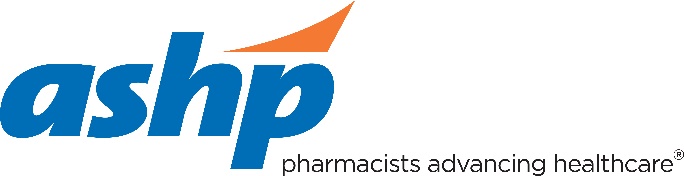 ASHP Center of Excellence in Medication-Use Safety and Pharmacy Practice Certification Standard  Required Documents by Document Type and StandardPROGRESS ACCOUNTABILITY TOOLStandard 10: Medication Use and SafetyDOCUMENT TYPESTANDARDRESPONSIBLEPERSONPROGRESSOrganizational ChartsOrganizational Charts – Hospital 10.1.1.dOrganizational Charts - Pharmacy10.1.2.a Organizational Charts – Medication Safety Committee placement and relationship to P&T Committee10.3.3.dProcess Maps/Flow DiagramsMedication event reporting system10.3.4.aIllustration of collaboration between pharmacy department and IT for EHR10.3.6Performance improvement – pharmacy roles within the health-system10.4.1.cFlow diagram to show medication approval process within hospital and/or health-system that shows reporting relationships to Med Exec Committee (or equivalent)10.1.bListsP & T Committee members, their disciplines and roles and length of service on committee10.1.1.cRestricted drugs and process used to measure compliance with restrictions10.1.6MUEs completed within last 12 months10.1.7.aREMS for current and past 12 months10.1.11.aElectronic medication information resources available to staff10.2.aPrint medication information resources available to staff10.2.aStandardized concentrations and quality review processes10.3.5.aQuality committees and their charters; corresponding pharmacy staff assigned and roles10.4.1.aStewardship programs ongoing10.5.1Data and Self-AuditsP & T Committee member attendance10.1.1.cPercentage of patients educated10.1.11.bCompliance with medication policy requirements10.1.11.dSmart infusion pumps10.3.5.aOutcomes of medication stewardship programs10.5.5Self-Assessments and Gap AnalysesISMP, PAI, Pharmacy Forecast and similar10.4.2.d Scorecards, Dashboards and SimilarBalanced Scorecards and dashboards – pharmacy department10.4.2.aBalanced scorecards and dashboards – hospital and/or health-system10.4.2.aDescriptions Quality assurance processes for P & T Committee functions and processes10.1.aCQI activities for medication policy processes10.1.1.bRole of hospital P & T Committee vs. health-system P & T Committee10.1.1.dPharmacy department FTE support for P & T Committee functions10.1.2.aSpecialized dosing programs10.01.09 (see also policies and procedures)Drug information resource selection and placement10.2Just Culture presence in hospital/health-system10.3.1Medication-use safety planning10.3.2.aCollaboration with other departments to develop guidelines, order sets, pathways, etc. 10.3.5.aExamplesQuality assurance for P & T Committee functions10.1.a, b (see also descriptions)Pre-meeting P & T Committee packet(s) 10.1.1.aCommunications of P & T Committee actions10.1.1.fAdvisory, educational, and evaluative roles of P & T Committee 10.1.1.fMedication monographs 10.1.4Completed medication use evaluations10.1.5.d10.1.7.aSpecialized dosing program examples10.1.9.aPre-meeting packets for medication safety committees10.3.3.bDocumentsAppointment process to P & T Committee10.1.1.c Meeting MinutesP & T Committee and subcommittees and their activities and decisions10.1.1.e Medication safety committee10.3.3.b 10.3.3.1.a 10.3.3.1.bMedication stewardship committee(s)10.5.2.aJob Descriptions and Competence AssessmentPharmacy-based medication safety leader/officer10.3.3.cStaff that use informatics and automation systems10.3.6StoriesMedication event reporting10.3.3.2.cStandardized concentration and quality processes10.3.5.aPresentationsOverview of hospital/health-system/organizationProcess standardization and medication safety10.110.3.3.1.a. 10.3.3.1.b 10.3.3.2.a10.3.3.2.b10.3.3.2.c10.4Medication stewardship programs10.5.1Policies and ProceduresMedication administration5.3.2   See also 10.1.9.c11.1.a.a11.6.1.aNon-formulary medications10.1.8.a10.1.8.b 10.1.8.cMedication recalls10.1.11.aPharmacy department role in medication policy development10.1.aAppointment process to P & T Committee10.1.1.cMedication formulary10.1.3.a10.1.3.b 10.1.3.cMedication restrictions10.1.6Medication use evaluation10.1.7.aSpecialized dosing10.1.09Standardized medication administration times10.1.9.cDose rounding10.1.9.dTherapeutic interchange10.1.10.bDischarge medication review policy 10.1.10.cTransitions of care policy10.1.10.cREMS management10.1.11.aBlack-box warning management10.1.11.aNon-approved medication use10.1.11.aMedical ethics role in medication use decisions10.1.12Medication-related changes in the EHR10.1.13.a10.1.13.bSelection of drug information resources10.2.aStandardized concentrations10.3.5.aBCMA use10.3.5.aSmart infusion pump library development, updates10.3.5.aSentinel events10.3.5.aStewardship (all programs)10.5.1